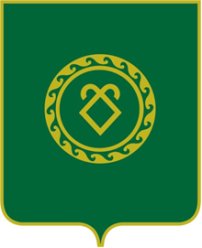 ҠАРАР							ПОСТАНОВЛЕНИЕ11 январь  2017 йыл			 № 5                    11 января 2017 годаОб  утверждении  плана  администрации  сельского  поселения  Ключевский сельсовет  муниципального  района  Аскинский  район  Республики  Башкортостан  на  2017  год       Во исполнении Федерального закона  от 06.10.2003 года № 131-ФЗ « Об общих  принципах организации местного  самоуправления в Российской  Федерации, в соответствии с Уставом  сельского  поселения  Ключевский сельсовет  муниципального  района  Аскинский  район  Республики  Башкортостан  ПОСТАНОВЛЯЮ:      1. Утвердить  план  администрации сельского  поселения  Ключевский сельсовет  муниципального  района  Аскинский  район  Республики  Башкортостан    на  2017 год.      2. Контроль  за  выполнением  данного  постановления  оставляю  за  собой.ГлаваСельского  поселения  Ключевский  сельсоветМуниципального района  Аскинский  районРеспублики  БашкортостанМ.П.СелянинБАШҠОРТОСТАН РЕСПУБЛИКАҺЫАСҠЫН РАЙОНЫМУНИЦИПАЛЬ РАЙОНЫНЫҢКЛЮЧИ АУЫЛ СОВЕТЫАУЫЛ БИЛӘМӘҺЕ ХӘКИМИӘТЕРЕСПУБЛИКА БАШКОРТОСТАНАДМИНИСТРАЦИЯСЕЛЬСКОГО ПОСЕЛЕНИЯКЛЮЧЕВСКИЙ  СЕЛЬСОВЕТМУНИЦИПАЛЬНОГО РАЙОНААСКИНСКИЙ РАЙОН